DOCENTI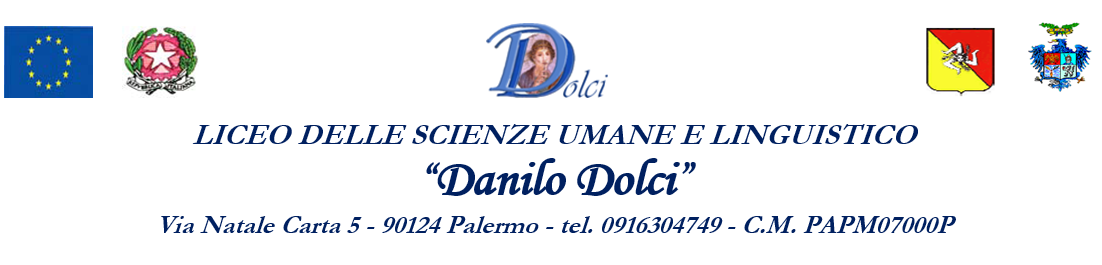 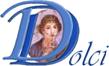 RELAZIONE FINALERELAZIONE FINALEDISCIPLINA: ………………………………………DOCENTE:   ………………………………………CLASSE: … SEZ. ….    A.S. 2019/20